URZĄD MIASTA ŻYRARDOWA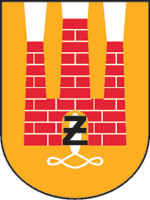 	Plac Jana Pawła II Nr 1, 96-300 Żyrardów, tel.: 46 858-15-00www.zyrardow.pl, www.bip.zyrardow.pl									Żyrardów, 09.07.2021rZP.271.2.14.2021.JM	Na podstawie art. 284 ust. 2 oraz art. 286 ust. 1 ustawy z dnia 11 września 2019 r. Prawo Zamówień Publicznych (Dz. U. 2019 r., poz. 2019 ze zm.) Zamawiający udziela wyjaśnień SWZ oraz dokonuje zmiany jej treści w postępowaniu o udzielenie zamówienia publicznego pn.„ Projekt rozbudowy i przebudowy ulicy Wincentego Witosa na odcinku od ul. M. Ogińskiego do granicy Miasta.”WYJAŚNIENIA TREŚCI SWZ
Pytanie 1.  Na podstawie art. 74 ust. 1 Prawa zamówień publicznych proszę o udostępnienie protokołu postępowania i/lub podanie szacunkowej wartości zamówienia. ODPOWIEDŹ :Wartość szacunkowa zamówienia nie jest objęta treścią SWZ i Zmawiający  jej nie udostępni. Informacja ta pojawi się w protokole postepowania dopiero po otwarciu ofert.Pytanie 2. Czy Zamawiający ma zabezpieczone środki finansowe na pełną wartość zamówienia?ODPOWIEDŹ : TAK
Pytanie 3. Czy teren inwestycji objęty jest obowiązującym MPZP?ODPOWIEDŹ : TAK
Pytanie 4.Czy w pobliżu pasa drogowego znajdują się obiekty lub tereny objęte ochroną konserwatorką?ODPOWIEDŹ : NIE

Pytanie 5.  Czy w pobliżu pasa drogowego znajdują się tereny Natura 2000?
ODPOWIEDŹ : NIE
Pytanie 6.Czy Zamawiający dysponuje prawem do nieruchomości na cele budowlane?

ODPOWIEDŹ : Zamawiający dołożył starań, aby w wyczerpujący sposób opisać przedmiot Zamówienia. Do projektu umowy dołączono Załącznik nr 2 do Umowy. Informacje dotyczące działek, na których realizowana będzie inwestycja. Zamawiający dysponuje prawem do dysponowania nieruchomościami na cele budowlane poza wymienionymi działkami w Załączniku nr 2 i opisanym w projekcie umowy przedmiotem  umowy § 1 ust.7 umowy.
Pytanie 7. Jaki rodzaj odwodnienia? czy kanalizacja deszczowa? Jeśli tak to jakie są możliwości odprowadzenia wody?
ODPOWIEDŹ : Zgodnie z informacją Zamawiającego w projekcie umowy § 2. Obowiązki Wykonawcy, ust. 5. Odwodnienie terenu należy wykonać na podstawie warunków technicznych określonych przez Wydział Gospodarki Komunalnej Urzędu Miasta Żyrardowa. O warunki techniczne wystąpi Wykonawca na etapie opracowania koncepcji Dokumentacji.
Pytanie 8. Czy należy projektować kanał technologiczny? Zgodnie z nowelizacją ustawy o drogach publicznych obowiązek jego wykonania spoczywa na zarządcy drogi.ODPOWIEDŹ : TAKPytanie 9. Czy w pobliżu pasa drogowego istnieje już kanał technologiczny lub linia światłowodowa, posiadające wolne zasoby wystarczające do zaspokojenia potrzeb społecznych w zakresie dostępu do usług szerokopasmowych? 
ODPOWIEDŹ : NIE
Pytanie 10. Proszę o wskazanie zakresu przebudowy kolidujących sieci uzbrojenia terenu: rodzaje sieci, lokalizacja, ilości.ODPOWIEDŹ : Przebudowa kolidujących sieci uzbrojenia terenu dla kolidującej sieci uzbrojenia terenu podziemnego i nadziemnego uzależniona będzie od przedstawionej  Zamawiającemu do zaakceptowania koncepcji rozwiązań technicznych rozbudowy i przebudowy ulicy Wincentego Witosa jak również może mieć miejsce na etapie uzgodnień branżowych prowadzonych przez Wykonawcę w imieniu Zamawiającego.
Pytanie 11. Proszę o podanie ilości działek do podziału jaką Zamawiający przewiduje do wykonania udostępnienie lokalizacji inwestycji (mapka, nr działki)ODPOWIEDŹ : Zgodnie z Załącznikiem nr 2 do Umowy. Informacje dotyczące działek, na których realizowana będzie inwestycja.
Pytanie 12. Proszę o wskazanie, które odcinki są do przebudowy a które do rozbudowy.
ODPOWIEDŹ : Powyższe zaproponuje jednostka projektowa na etapie realizacji przedmiotu umowy.

Pytanie 13. Czy Zamawiający przekaże pełnomocnictwo do występowania w imieniu inwestora w wersji elektronicznej podpisane kwalifikowanym podpisem elektronicznym?ODPOWIEDŹ : NIE. Pełnomocnictwo zostanie przekazane przez Zamawiającego w formie papierowej w maksymalnie 3 egzemplarzach oryginalnych podczas wyznaczonego spotkania z Wykonawcą odbywającego się nie częściej niż raz na dwa tygodnie.
Pytanie 14. Proszę o podanie założeń jakie Zamawiający przyjął do obliczenia terminu wykonania prac projektowych. W naszej opinii jest to termin nierealny.
- mapa do celów projektowych z ustaleniem pasa drogowego – 2-3 m-ce,
- decyzja środowiskowa – 3-6 m-cy
- pozwolenie wodnoprawne – 2-3 m-ce
- decyzja ZRID – 6-9 m-cy
Łącznie: 13-21 m-cy
Proszę o przedłużenie terminu realizacji do min. 13 m-cy a optymalnie do 18 m-cyZgodnie z Art. 443. PZP przy umowach zawieranych na okres dłuższy niż 12 m-cy Zamawiający płaci wynagrodzenie w częściach, po wykonaniu części umowy, lub udziela zaliczki na poczet wykonania zamówienia. Zamawiający określa w umowie procent wynagrodzenia wypłacanego za poszczególne części. Procentowa wartość ostatniej części wynagrodzenia nie może wynosić więcej niż 50% wynagrodzenia należnego wykonawcy. Zaliczka nie może być mniejsza niż 5% wynagrodzenia należnego wykonawcy.

ODPOWIEDŹ : Założenia jakie zamawiający przyjął do obliczenia terminu wykonania prac projektowych to rozpoznanie rynku oraz analiza bieżących inwestycji. Decyzje środowiskową, oraz pozwolenia wodnoprawne uzyskiwać można równolegle.
Pytanie 15.  Proszę o przedłużenie terminu składania ofert na min. 7 dni od dnia przekazania wyjaśnień.ODPOWIEDŹ : Zamawiający przedłuża termin składania ofert do 19.07.2021ZMIANY TREŚCI SWZ1. Termin związania ofertą upływa w dniu 17.08.2021 r.2. Ofertę należy złożyć w nieprzekraczalnym terminie do dnia 19.07.2021 r. do godz. 12:003. Otwarcie ofert nastąpi w dniu 19.07.2021 r. o godz. 13:00 w siedzibie zamawiającego.Zamawiający dokona zmiany treści ogłoszenia o zamówieniu.